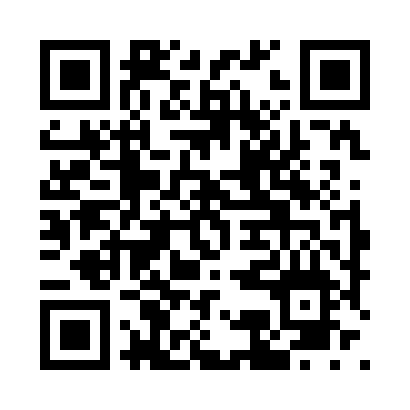 Prayer times for Jaffna, Sri LankaWed 1 May 2024 - Fri 31 May 2024High Latitude Method: NonePrayer Calculation Method: Muslim World LeagueAsar Calculation Method: ShafiPrayer times provided by https://www.salahtimes.comDateDayFajrSunriseDhuhrAsrMaghribIsha1Wed4:405:5312:073:216:217:302Thu4:405:5312:073:226:217:303Fri4:395:5212:073:226:217:304Sat4:395:5212:073:236:227:315Sun4:385:5212:073:236:227:316Mon4:385:5112:073:246:227:317Tue4:375:5112:073:246:227:328Wed4:375:5112:063:246:227:329Thu4:375:5112:063:256:227:3210Fri4:365:5012:063:256:237:3211Sat4:365:5012:063:266:237:3312Sun4:365:5012:063:266:237:3313Mon4:355:5012:063:266:237:3314Tue4:355:5012:063:276:237:3415Wed4:355:4912:063:276:237:3416Thu4:345:4912:063:276:247:3417Fri4:345:4912:063:286:247:3518Sat4:345:4912:063:286:247:3519Sun4:345:4912:073:296:247:3520Mon4:335:4912:073:296:257:3621Tue4:335:4912:073:296:257:3622Wed4:335:4912:073:306:257:3623Thu4:335:4812:073:306:257:3724Fri4:335:4812:073:306:257:3725Sat4:325:4812:073:316:267:3726Sun4:325:4812:073:316:267:3827Mon4:325:4812:073:326:267:3828Tue4:325:4812:073:326:267:3829Wed4:325:4812:073:326:277:3930Thu4:325:4812:083:336:277:3931Fri4:325:4812:083:336:277:39